                                  Z Á P I S                           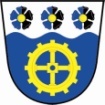  (včetně usnesení ) z     1 . veřejného zasedání zastupitelstva  OBCE Teplička,které se koná  v pondělí    dne 27.1.  2020 na OÚ v Tepličce, č.p. 40,  od 18:00     hodpřítomnost zastupitelů je  doložena  prezenční  listinou.Jednání zastupitelstva obce zahájila  pí. Hana Bartošová, jakožto starostka v 18:00 hodin. Jednání řídila a provedla zápis. Předložila přítomným zastupitelům k podpisu prezenční listinu. Přítomno 5 členů  zastupitelstva. Načež konstatovala, že zastupitelstvo obce je   plném počtu a  tedy i usnášení schopno. Jako ověřovatele zápisu byli určeni:   Tomáš Jelínek a Helena DobroňováNÁVRH USNESENÍ č.  1 .1. – Zastupitelstvo obce (dále jen ZO)  schvaluje jako ověřovatele zápisu  p. Tomáše Jelínka a pí. Helenu Dobroňovou a jako zapisovatelku starostku Hanu Bartošovou.proběhlo hlasování   …  PRO   5   PROTI….0,    ZDRŽ….. 0,                     USNESENÍ č. 1 .1 .   -  JEDNOHLASNĚ SCHVÁLENOStarostka navrhla  formu hlasování pro všechny body VZ – VEŘEJNĚ = zvednutím ruky tak, jak je uvedeno i v jednacím řádu obce.  Dále upozornila, že od 1.1.2020 je pořizován z VZ hlasový záznam. Dala  hlasovat o formě hlasování (veřejně)NÁVRH USNESENÍ č.1.2. – ZO  schválili  „veřejné“ hlasování  pro všechny body zasedáníproběhlo hlasování   ….  PRO  5   PROTI….0,    ZDRŽ….. 0                       USNESENÍ č.  1.2.   -  JEDNOHLASNĚ SCHVÁLENODále předložila  usnesení z minulého VZ – ze dne 30.12.2019. Body k  projednání  z předešlého VZ s úkolem nebyly.    							Přednesen program probíhajícího VZ včetně bodů různé. Všichni zastupitelé byli včas pozváni na dnešní VZ, pozvánka byla vyvěšena a úřední desce i ele. úřední desce Do bodu různé navrhla dále starostka   projednat  ……………… a) kácení mimo les  - obecní ……b) příloha ke směrnici (auto) …..c) změna ÚPStarostka  požádala přítomné  o další návrhy. P. Josefík (na základě ústní dohody s spoluobčanů – jmenovitě dle opis zápisu (dále jen OZ)) přednesl návrh projednat situaci probíhající stavby. Proběhlo hlasování  o programu jak shora uvedeno, přičemž  jiné návrhy vzneseny nebyly.NÁVRH USNESENÍ č.1.3. – ZO schválili s navrženým programem veřejného zasedání tak, jak je shora uvedeno proběhlo hlasování   …  PRO 5      PROTI….0,    ZDRŽ….. 0                     USNESENÍ č. 1.3.   -  JEDNOHLASNĚ SCHVÁLENO1) Prvním bodem veřejného zasedání bylo opětovně projednat úpravu www.teplicka podle návrhu již předloženého na předešlých VZ.  ZO se s rozsahem úprav www.stránek, které jsou zákonem vyžadovány, seznámili a souhlasí s nimi tak, jak jsou uvedeny v nabídce. NÁVRH USNESENÍ č.   1  .4. –  ZO  schválili  provedení úprav www.stránek dle nabídky.proběhlo hlasování   …  PRO 5    PROTI….0,    ZDRŽ….. 0                        USNESENÍ č. 1 .4 .   -  JEDNOHLASNĚ SCHVÁLENO2) Starostka předložila zastupitelům k prostudování dodatky „přílohy 5,6,7“ ke smlouvě se společností AVE CZ odpadové hospodářství s.r.o., kterými byly upraveny ceny za poskytované služby. ZO se s těmito seznámili a souhlasí. Dále starostka předložila nabídku s.r.o. (blíže OZ) o uzavření smlouvy o poskytování služeb, týkající se zajištění odstraňování a likvidaci odpadů –olejů a tuků,což je pro obce zákonná povinnost.  ZO schvalují uzavření smlouvy.NÁVRH USNESENÍ č.  1 .5 . –  ZO schválili navýšení cen služeb společnosti AVE tak, jak je uvedeno v předložených přílohách – dodatcích ke smlouvě.Dále ZO schvalují uzavření smlouvy o poskytování služeb, týkající se zajištění odstraňování a likvidaci odpadů –olejů a tuků,což je pro obce zákonná povinnost.proběhlo hlasování   … PRO  5   PROTI….0,    ZDRŽ… 0      		USNESENÍ č. 1 .5.   -  JEDNOHLASNĚ SCHVÁLENO3) Starostka tlumočila ústní žádost zastupitelky pí. Heleny Dobroňové o navýšení odměny  (za vedení pokladny a další činnosti dle DPP), když v současné době je jí přiznána odměna ve výši 500,- Kč měsíčně (čistého). Proběhla diskuse a ZO se shodli na navýšení na částku 800,-Kč (osmset korun českých) měsíčně, a to s účinností  od 1.2.2020. NÁVRH USNESENÍ č.  1.6 . –  ZO schválili navýšení odměny zastupitelce pí. Heleně Dobroňové (jako pokladní na DPP) z 500,- na 800,- Kč měsíčně  - čistého, s účinností od 1.2.2020proběhlo hlasování   …  PRO  5   PROTI….0,    ZDRŽ….. 0                        USNESENÍ č.1 .6 .   -  JEDNOHLASNĚ SCHVÁLENO4) Starostka předložila zastupitelům návrhy Obecně závazných vyhlášek (dále jen OZV) obce Teplička :č. 1/2020 o místním poplatku ze psů,  OZV  č. 2/2020 o místním poplatku z pobytu, OZV č. 3/2020 o místním poplatku a užívání veřejného prostranství. Zastupitelé návrhy prostudovali a schvalují OZV č. 1 a 2/2020 bez připomínek. OZV č. 3/2020 nechávají k projednání na příští VZ  s tím, že bude vypracován i návrh OZV, která upraví  „omezení  hlučnosti“. NÁVRH USNESENÍ č. 1.7. –  ZO schvalují OZV č. 1/2020 o místním poplatku ze psů a OZV  č. 2/2020 o místním poplatku z pobytu.  Souhlasí projednání OZV č. 3/2020 a č. 4/2020 na příštím VZ.proběhlo hlasování   …  PRO  5   PROTI….0,    ZDRŽ….. 0   		USNESENÍ č. 1 .7 .   -  JEDNOHLASNĚ SCHVÁLENO5) Starostka předložila zastupitelům rozpočtové opatření -  RO č. 7/2019, které na základě jejich pověření  (viz  VZ 11/2019) vypracovala. Zastupitelé se s tímto seznámili  - souhlasí – a schvalují ho bez připomínek.NÁVRH USNESENÍ č.  1.8. –  ZO schvalují RO č. 7/2019proběhlo hlasování   …  PRO  5   PROTI….0,    ZDRŽ….0		USNESENÍ č.   1.8.   -  JEDNOHLASNĚ SCHVÁLENO6) Starostka seznámila ZO s možností čerpat dotaci z programu Karlovarského kraje – „program obnovy venkova“, včetně  podmínek k podání žádosti. ZO se s tímto seznámili a schvalují podání žádosti o poskytnutí dotace.  Jedná se o podprogram č. 3, který je určen na rekonstrukce, opravy a stavbu místních komunikací. NÁVRH USNESENÍ č.  1.9 . –  ZO schvalují podání „Žádosti o poskytnutí dotace  z  programu Karlovarského kraje“.proběhlo hlasování  ….  PRO 5    PROTI….0,    ZDRŽ….. 0 		USNESENÍ č.  1.9 .   -  JEDNOHLASNĚ SCHVÁLENO7) do bodu různé bylo navrženo projednat:a) Starostka předložila žádost OBCE Teplička o kácení  dřevin stromů rostoucích mimo les podle § 8 odst. 1 zákona č. 114/1992 Sb., o ohraně přírody a krajiny, a § 4 vyhlášky MŽP č. 189/2013 Sb. ZO se s žádostí seznámili, když se jedná o 4 vzrostlé stromy (smrky) na pozemku č. 948/2 (blíže viz žádost  pod č.j. 27/20). Důvodem  kácení je záměr pořízení veřejného osvětlení v předmětném úseku.NÁVRH USNESENÍ č. 1.10. –  ZO schvalují  - povolují kácení dřevin  rostoucích mimo les dle žádosti  Obce Teplička č.j. 27/20.proběhlo hlasování   …  PRO  5   PROTI….0,    ZDRŽ….. 0   		USNESENÍ č. 1.10.   -  JEDNOHLASNĚ SCHVÁLENOb) starostka předložila zastupitelům přílohu – dodatek k vnitřní směrnici. Dodatek se týká  výše sazby  po použití osobního mot.vozidla pro potřeby obce – nutné pro výpočet cestovních příkazů. NÁVRH USNESENÍ č.  1.11. –  ZO schvalují dodatek –přílohu k vnitřní směrnici, týkající se sazby pro výpočet spotřeby – osobního mot. vozidla pro potřeby obecního úřadu – výpočet cestovních náhrad. proběhlo hlasování   …  PRO 5    PROTI….0,    ZDRŽ….. 0   	        USNESENÍ č. 1.12 .   -  JEDNOHLASNĚ SCHVÁLENOc) Zastupitelům byl opět předložen návrh změny ÚP, kdy z klidové zóny K12 (dle  stávajícího ÚP)  je navržena „stavební parcela“. Zastupitelé  schvalují zapracování změny  č. 1/2020 do ÚP.NÁVRH USNESENÍ č.   1.12. –  ZO schvalují změnu ÚP č. 1/2020 (blíže viz dokumentace)proběhlo hlasování   …  PRO 5    PROTI….0,    ZDRŽ….. 0   		USNESENÍ č. 1.12.   -  JEDNOHLASNĚ SCHVÁLENOd) (dle návrhu zastupitele Josefika) Na základě osobní žádosti, resp. stížnosti občanů (jmenovitě viz. základní opis zápisu), podal pan Josefik k projednání  hlučnost stavební techniky na stavbě spoluobčana  pana O……  Proběhla diskuse. Starostka seznámila  zastupitele s tím, že je v kontaktu se stavebním úřadem ohledně této  rozsáhlé  stavby a sděluje, že  majitel stavby si podal na stavebním úřadě žádost o prodloužení  lhůty k ukončení stavby.  Pan O……. bude pozván na OÚ, kde s ním bude projednána hlučnost techniky aj. podmínky.NÁVRH USNESENÍ  - BEZ USNESENÍproběhlo hlasování   …  PRO 5    PROTI….0,    ZDRŽ….. 0        	Další body k projednání navrženy nebyly,  do diskuse k bodům VZ se nikdo nepřihlásil a  proto starostka jednání ukončila v 19:50   hodin.Mimo zápis VZ proběhla (vzhledem k přítomnosti všech zastupitelů) diskuse o  dalších záležitostech pro chod obce – tato je podchycena jen na hlasovém záznamu.Veškeré materiály předložené zastupitelům k projednávaným bodům  jsou uloženy buď u zápisu v šanonu „veřejná zasedání 2020“ nebo založeny do složek (odkazy jsou uvedeny)Vyhotoveno v Tepličce dne  3.2 .  2020Ověřovatele:              Tomáš Jelínek                 ……………………………………….		           Helena Dobroňová                 …………………………………………….	           Zapsala: starostka Hana Bartošová……………………………………………………………….                               ………………………………………………………………………    	Místostarosta: Tomáš Jelínek					Vyvěšeno dne 4.2..2020 						Sejmuto dne:           2020Termín     2. VZ byl stanoven na  2.3.2020 v 18:00 hodin – ZO berou na vědomí